Les méditations pour ce Chapelet des Sept Douleurs de Notre Dame sont des citations tirées du livre, Le Cœur Admirable de la Très Sacrée Mère de Dieu de Saint Jean Eudes, et portent sur la manière par laquelle « les Tables de la Loi qui étaient dans l’Arche d’alliance… représentent le très saint Cœur de la bienheureuse Vierge ».  Et pour l’ensemble des mystères du chapelet, nous ferons acte de réparation pour les péchés consistant dans le rejet de la loi naturelle par de nombreux pasteurs de l’Eglise aujourd’hui, spécialement à travers un chemin synodal dévoyé. 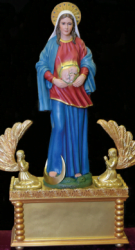 Première douleur : La Prophétie de Siméon : Méditons sur l’obéissance de Marie à la loi lorsqu’Elle présente son Fils et se présente Elle-même au Temple pour sa Purification, Elle qui était pourtant toute pure, à l’aide des paroles de Saint Jean Eudes qui dit : « Ce très digne Cœur… est la première et la plus sainte table de la loi chrétienne. C'est une table non pas de pierre, mais d'or, ou plutôt de diamant; non pas morte, mais vive; non pas fragile comme celle de Moïse, mais inviolable, dans laquelle le doigt de Dieu, qui est le Saint-Esprit, a écrit et gravé en lettres d'or, non seulement toutes les volontés de Dieu et toutes ses lois, mais encore tous les conseils, toutes les maximes et toutes les vérités évangéliques; mais si profondément et si fortement, que, quand toutes les puissances de la terre et de l'enfer se seraient unies ensemble, et qu'elles auraient employé toutes leurs forces pour ôter un seul iota de cette merveilleuse table, elles auraient plus tôt arraché le soleil du ciel et anéanti tout le monde, non seulement que d'en effacer un seul point, mais même que d'en ternir tant soit peu le lustre et l'éclat.»Deuxième douleur : La fuite en Egypte : Méditons sur Marie apportant le Sauveur au peuple païen d’Egypte, tout en portant en son propre Cœur Immaculé tout ce que contient le Sacré Cœur de son Fils, en réfléchissant sur les paroles de Saint Jean Eudes qui dit : « Ce Cœur incomparable n'est pas seulement la vraie table de la loi de Dieu, mais c'est un Livre vivant et admirable, dans lequel le Saint-Esprit a imprimé tous les mystères de la Divinité, tous les secrets de l'éternité, toutes les lois chrétiennes, toutes les maximes évangéliques et toutes les vérités que le Fils de Dieu a puisées dans le Cœur de son Père, lesquelles il a versées abondamment dans le Cœur de sa Mère. Car, si saint Augustin assure que ces livres, dont il est parlé au chapitre vingtième de l'Apocalypse, sont les cœurs des Saints, dans lesquels les lois et les volontés de Dieu sont écrites, combien davantage cela est-il véritable du Cœur très saint de la Mère de celui qui est la sainteté même?»Troisième douleur : La perte de l’Enfant Jésus au Temple : Méditons sur Marie qui, en entendant son Fils dire qu’il devait s’occuper des affaires de son Père, médite tout cela dans son Cœur, à aide des paroles de Saint Jean Eudes qui dit: «Vous parlez très bien, saint Jérôme, quand vous dites que la poitrine et le cœur de votre ami Népotien était la bibliothèque de Jésus-Christ: parce que, dites-vous, la lecture et la méditation des saints Livres était son occupation continuelle. Mais que dites-vous du Cœur de la Mère du Sauveur, qui non seulement lisait et méditait jour et nuit la sainte Loi de Dieu dans les divines Écritures; mais dont le Cœur est un livre vivant, dans lequel toutes les vérités et toutes les merveilles du ciel sont imprimées beaucoup plus saintement et plus clairement qu'elles ne le sont dans les Livres sacrés, puisqu'elles y sont écrites du doigt de Dieu et avec les rayons du Soleil éternel? Que dites-vous donc, grands Saints, de ce Cœur virginal? … Vous dites, avec saint Épiphane, que c’est … « le livre du Verbe divin, dans lequel le Père éternel a écrit son Verbe et sa parole éternelle, pour l'exposer aux yeux des hommes», et pour la faire lire et connaître à ceux qui sont dignes de lire dans ce saint livre: livre immense qui comprend celui qui est incompréhensible, et dans lequel sont renfermés tous les trésors de la sagesse et de la science de Dieu, qui sont immenses. »Quatrième douleur : La rencontre de Jésus et de Marie sur le Chemin de Croix : Méditons sur Notre Dame qui suit de près son Fils sur le Chemin du Calvaire à l’aide de Saint Jean Eudes qui s’exclame : «O livre prodigieux! Cœur admirable! oh! qu'à jamais soit béni, loué et glorifié le très adorable auteur d'un tel livre, qui l'a fait et qui nous l'a donné! Bienheureux celui qui lit ou qui entend lire comme il faut ce qui est écrit dans ce livre sacré (Apocalypse 1, 3); car il y apprend la science de salut, la science des Saints, la science de Dieu. »Cinquième douleur : La Crucifixion et la mort de Jésus sur la Croix : Méditons sur Notre Dame au pied de la Croix en écoutant attentivement l’avertissement de Saint Jean Eudes qui dit : «Malheureux ceux qui profanent leurs yeux consacrés à Dieu par le saint Baptême, en la lecture des pernicieux livres du monde et de Satan: Malheureux, d'autant qu'ils n'y apprennent que la science de perdition, la science des réprouvés, la science du diable. Malheureux, car, pendant qu'ils s'attacheront à ces dangereux livres, le saint livre du Cœur de la Mère de Dieu leur sera toujours fermé, et il ne se trouvera personne, ni en la terre ni au ciel, qui leur en fasse l'ouverture, parce qu'ils se rendent indignes non seulement de lire, de connaître et de goûter ce qui est écrit dans ce livre céleste, mais même de le regarder! »Sixième douleur : Le Corps de Jésus percé d’une lance et descendu de la Croix : Méditons sur le Cœur de Marie transpercé de douleur en voyant le Cœur de son Fils percé par la lance, en écoutant les paroles de Saint Jean Eudes qui dit: « Sachez que tous les cœurs des hommes sont autant de livres. Mais il y a une grande différence entre ces livres; car ils sont partagés en deux bibliothèques: la bibliothèque du ciel et la bibliothèque de l'enfer; la bibliothèque de Jésus-Christ et la bibliothèque de l'Antéchrist. Qui sont les livres du ciel et de Jésus-Christ? Ce sont les cœurs dans lesquels le Saint-Esprit a écrit les vérités du ciel, les maximes de la sagesse chrétienne, les lois évangéliques, les sentiments, les mœurs et les vertus de Jésus-Christ. Qui sont les livres de l'enfer et de l'Antéchrist? Ce sont les cœurs dans lesquels l'Esprit malin a écrit les erreurs, les faussetés et les illusions du monde aveugle et trompeur, les maximes pernicieuses de la sagesse du siècle et de la prudence de la chair, les lois tyranniques de la concupiscence de la chair, de la concupiscence des yeux et de la superbe de vie, et les inclinations perverses de l'amour-propre et de la propre volonté.»Septième douleur : Jésus est mis au tombeau : Méditons sur la douleur de la Mère qui pleure son Fils enfermé dans le tombeau en écoutant le conseil de Saint Jean Eudes qui nous dit : «Faites réflexion sur votre cœur, pour voir ce qu'il y a écrit, et pour connaître à laquelle de ces deux bibliothèques il appartient. Si par malheur vous le trouvez dans la bibliothèque de Satan, tirez-l'en au plus tôt, par une vraie pénitence et par une entière conversion. Mais parce que de vous-même vous ne pouvez rien, offrez-le à la Reine des cœurs, et la suppliez instamment qu'elle le donne au Saint-Esprit, et qu'elle le prie d'y effacer ce que l'esprit malin y a écrit, et d'y écrire ce qu'il a écrit dans le sien, afin que le cœur de l'enfant ait quelque ressemblance avec le Cœur de la Mère. O très miséricordieuse Mère, je vous donne mon cœur et tous les cœurs de mes frères à cette intention. »